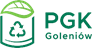 HARMONOGRAM ODBIORU ODPADÓW KOMUNALNYCH ZMIESZANYCH, SELEKTYWNYCH ORAZ BIOODPADÓW- BUDYNKI JEDNORODZINNE
Z TERENU GMINY OSINA od 01.01.2022 r. do 31.12.2022r
HARMONOGRAM ODBIORU ODPADÓW KOMUNALNYCH ZMIESZANYCH, SELEKTYWNYCH ORAZ BIOODPADÓW- BUDYNKI JEDNORODZINNE
Z TERENU GMINY OSINA od 01.01.2022 r. do 31.12.2022r
HARMONOGRAM ODBIORU ODPADÓW KOMUNALNYCH ZMIESZANYCH, SELEKTYWNYCH ORAZ BIOODPADÓW- BUDYNKI JEDNORODZINNE
Z TERENU GMINY OSINA od 01.01.2022 r. do 31.12.2022r
HARMONOGRAM ODBIORU ODPADÓW KOMUNALNYCH ZMIESZANYCH, SELEKTYWNYCH ORAZ BIOODPADÓW- BUDYNKI JEDNORODZINNE
Z TERENU GMINY OSINA od 01.01.2022 r. do 31.12.2022r
HARMONOGRAM ODBIORU ODPADÓW KOMUNALNYCH ZMIESZANYCH, SELEKTYWNYCH ORAZ BIOODPADÓW- BUDYNKI JEDNORODZINNE
Z TERENU GMINY OSINA od 01.01.2022 r. do 31.12.2022r
REJONREJONMIESIĄCODPADY
ZMIESZANETWORZYWA SZTUCZNE, PAPIER, SZKŁOBIOODPADYKOŚCIUSZKI WĘGORZA BODZĘCIN REDOSTOWO KIKORZEKOŚCIUSZKI WĘGORZA BODZĘCIN REDOSTOWO KIKORZEstyczeń10, 241017KOŚCIUSZKI WĘGORZA BODZĘCIN REDOSTOWO KIKORZEKOŚCIUSZKI WĘGORZA BODZĘCIN REDOSTOWO KIKORZEluty7, 21714KOŚCIUSZKI WĘGORZA BODZĘCIN REDOSTOWO KIKORZEKOŚCIUSZKI WĘGORZA BODZĘCIN REDOSTOWO KIKORZEmarzec7, 21714KOŚCIUSZKI WĘGORZA BODZĘCIN REDOSTOWO KIKORZEKOŚCIUSZKI WĘGORZA BODZĘCIN REDOSTOWO KIKORZEkwiecień4, 18411, 25KOŚCIUSZKI WĘGORZA BODZĘCIN REDOSTOWO KIKORZEKOŚCIUSZKI WĘGORZA BODZĘCIN REDOSTOWO KIKORZEmaj2, 16, 302, 309, 23KOŚCIUSZKI WĘGORZA BODZĘCIN REDOSTOWO KIKORZEKOŚCIUSZKI WĘGORZA BODZĘCIN REDOSTOWO KIKORZEczerwiec13, 27276, 20KOŚCIUSZKI WĘGORZA BODZĘCIN REDOSTOWO KIKORZEKOŚCIUSZKI WĘGORZA BODZĘCIN REDOSTOWO KIKORZElipiec11, 25254, 18KOŚCIUSZKI WĘGORZA BODZĘCIN REDOSTOWO KIKORZEKOŚCIUSZKI WĘGORZA BODZĘCIN REDOSTOWO KIKORZEsierpień8, 22221, 13, 29KOŚCIUSZKI WĘGORZA BODZĘCIN REDOSTOWO KIKORZEKOŚCIUSZKI WĘGORZA BODZĘCIN REDOSTOWO KIKORZEwrzesień5, 191912, 26KOŚCIUSZKI WĘGORZA BODZĘCIN REDOSTOWO KIKORZEKOŚCIUSZKI WĘGORZA BODZĘCIN REDOSTOWO KIKORZEpaździernik3, 17, 311710, 24KOŚCIUSZKI WĘGORZA BODZĘCIN REDOSTOWO KIKORZEKOŚCIUSZKI WĘGORZA BODZĘCIN REDOSTOWO KIKORZElistopad14, 281421KOŚCIUSZKI WĘGORZA BODZĘCIN REDOSTOWO KIKORZEKOŚCIUSZKI WĘGORZA BODZĘCIN REDOSTOWO KIKORZEgrudzień12, 271219REDŁO WĘGORZYCE PRZYPÓLSKO OSINA KRZYWICE KAŁUŻNAREDŁO WĘGORZYCE PRZYPÓLSKO OSINA KRZYWICE KAŁUŻNAstyczeń4, 181111REDŁO WĘGORZYCE PRZYPÓLSKO OSINA KRZYWICE KAŁUŻNAREDŁO WĘGORZYCE PRZYPÓLSKO OSINA KRZYWICE KAŁUŻNAluty1, 1588REDŁO WĘGORZYCE PRZYPÓLSKO OSINA KRZYWICE KAŁUŻNAREDŁO WĘGORZYCE PRZYPÓLSKO OSINA KRZYWICE KAŁUŻNAmarzec1, 15, 2988REDŁO WĘGORZYCE PRZYPÓLSKO OSINA KRZYWICE KAŁUŻNAREDŁO WĘGORZYCE PRZYPÓLSKO OSINA KRZYWICE KAŁUŻNAkwiecień12, 265, 305, 19, 30REDŁO WĘGORZYCE PRZYPÓLSKO OSINA KRZYWICE KAŁUŻNAREDŁO WĘGORZYCE PRZYPÓLSKO OSINA KRZYWICE KAŁUŻNAmaj10, 243117, 31REDŁO WĘGORZYCE PRZYPÓLSKO OSINA KRZYWICE KAŁUŻNAREDŁO WĘGORZYCE PRZYPÓLSKO OSINA KRZYWICE KAŁUŻNAczerwiec7, 212814, 28REDŁO WĘGORZYCE PRZYPÓLSKO OSINA KRZYWICE KAŁUŻNAREDŁO WĘGORZYCE PRZYPÓLSKO OSINA KRZYWICE KAŁUŻNAlipiec5, 192612, 26REDŁO WĘGORZYCE PRZYPÓLSKO OSINA KRZYWICE KAŁUŻNAREDŁO WĘGORZYCE PRZYPÓLSKO OSINA KRZYWICE KAŁUŻNAsierpień2, 16, 30239, 23REDŁO WĘGORZYCE PRZYPÓLSKO OSINA KRZYWICE KAŁUŻNAREDŁO WĘGORZYCE PRZYPÓLSKO OSINA KRZYWICE KAŁUŻNAwrzesień13, 27206, 20REDŁO WĘGORZYCE PRZYPÓLSKO OSINA KRZYWICE KAŁUŻNAREDŁO WĘGORZYCE PRZYPÓLSKO OSINA KRZYWICE KAŁUŻNApaździernik11, 25184, 18REDŁO WĘGORZYCE PRZYPÓLSKO OSINA KRZYWICE KAŁUŻNAREDŁO WĘGORZYCE PRZYPÓLSKO OSINA KRZYWICE KAŁUŻNAlistopad8, 221515REDŁO WĘGORZYCE PRZYPÓLSKO OSINA KRZYWICE KAŁUŻNAREDŁO WĘGORZYCE PRZYPÓLSKO OSINA KRZYWICE KAŁUŻNAgrudzień6, 201313UWAGA!!! PRACOWNICY SPÓŁKI NIE WCHODZĄ NA TEREN POSESJI.DZIEŃ ODBIORU ODPADÓW ROZPOCZYNA SIĘ OD GODZINY 6:00.
POJEMNIKI Z ODPADAMI W DNIU ODBIORU POWINNY BYĆ WYSTAWIONE PRZED POSESJĄ.
WORKI Z ODPADAMI W DNIU ODBIORU POWINNY BYĆ ZAWIĄZANE I WYSTAWIONE PRZED POSESJĄUWAGA!!! PRACOWNICY SPÓŁKI NIE WCHODZĄ NA TEREN POSESJI.DZIEŃ ODBIORU ODPADÓW ROZPOCZYNA SIĘ OD GODZINY 6:00.
POJEMNIKI Z ODPADAMI W DNIU ODBIORU POWINNY BYĆ WYSTAWIONE PRZED POSESJĄ.
WORKI Z ODPADAMI W DNIU ODBIORU POWINNY BYĆ ZAWIĄZANE I WYSTAWIONE PRZED POSESJĄUWAGA!!! PRACOWNICY SPÓŁKI NIE WCHODZĄ NA TEREN POSESJI.DZIEŃ ODBIORU ODPADÓW ROZPOCZYNA SIĘ OD GODZINY 6:00.
POJEMNIKI Z ODPADAMI W DNIU ODBIORU POWINNY BYĆ WYSTAWIONE PRZED POSESJĄ.
WORKI Z ODPADAMI W DNIU ODBIORU POWINNY BYĆ ZAWIĄZANE I WYSTAWIONE PRZED POSESJĄUWAGA!!! PRACOWNICY SPÓŁKI NIE WCHODZĄ NA TEREN POSESJI.DZIEŃ ODBIORU ODPADÓW ROZPOCZYNA SIĘ OD GODZINY 6:00.
POJEMNIKI Z ODPADAMI W DNIU ODBIORU POWINNY BYĆ WYSTAWIONE PRZED POSESJĄ.
WORKI Z ODPADAMI W DNIU ODBIORU POWINNY BYĆ ZAWIĄZANE I WYSTAWIONE PRZED POSESJĄUWAGA!!! PRACOWNICY SPÓŁKI NIE WCHODZĄ NA TEREN POSESJI.DZIEŃ ODBIORU ODPADÓW ROZPOCZYNA SIĘ OD GODZINY 6:00.
POJEMNIKI Z ODPADAMI W DNIU ODBIORU POWINNY BYĆ WYSTAWIONE PRZED POSESJĄ.
WORKI Z ODPADAMI W DNIU ODBIORU POWINNY BYĆ ZAWIĄZANE I WYSTAWIONE PRZED POSESJĄUWAGA!!! PRACOWNICY SPÓŁKI NIE WCHODZĄ NA TEREN POSESJI.DZIEŃ ODBIORU ODPADÓW ROZPOCZYNA SIĘ OD GODZINY 6:00.
POJEMNIKI Z ODPADAMI W DNIU ODBIORU POWINNY BYĆ WYSTAWIONE PRZED POSESJĄ.
WORKI Z ODPADAMI W DNIU ODBIORU POWINNY BYĆ ZAWIĄZANE I WYSTAWIONE PRZED POSESJĄ